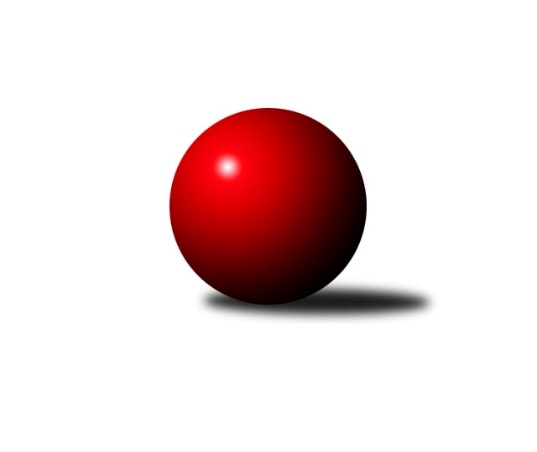 Č.22Ročník 2021/2022	1.4.2022Nejlepšího výkonu v tomto kole: 2853 dosáhlo družstvo: KK Hilton Sez. Ústí AJihočeský KP1 2021/2022Výsledky 22. kolaSouhrnný přehled výsledků:TJ Kunžak A	- TJ Nová Ves u Č. B. A 	6:2	2636:2594	7.5:4.5	1.4.KK Hilton Sez. Ústí A	- KK Hilton Sez. Ústí B	7:1	2853:2684	8.0:4.0	1.4.TJ Spartak Soběslav A	- TJ Sokol Písek A	5:3	2327:2220	7.0:5.0	1.4.TJ Dynamo Č. Budějovice A	- TJ Sokol Nové Hrady A	2:6	2504:2534	6.0:6.0	1.4.TJ Centropen Dačice D	- TJ Loko Č. Budějovice B	3:5	2560:2569	5.0:7.0	1.4.Tabulka družstev:	1.	TJ Centropen Dačice D	20	14	2	4	101.5 : 58.5 	132.5 : 107.5 	 2569	30	2.	KK Hilton Sez. Ústí A	20	14	0	6	104.0 : 56.0 	143.0 : 97.0 	 2530	28	3.	TJ Sokol Nové Hrady A	20	13	1	6	100.0 : 60.0 	135.0 : 105.0 	 2567	27	4.	TJ Spartak Soběslav A	20	12	0	8	85.5 : 74.5 	124.0 : 116.0 	 2460	24	5.	TJ Dynamo Č. Budějovice A	20	10	1	9	79.0 : 81.0 	120.0 : 120.0 	 2511	21	6.	TJ Loko Č. Budějovice B	20	9	1	10	75.5 : 84.5 	125.5 : 114.5 	 2494	19	7.	TJ Sokol Písek A	20	7	3	10	74.5 : 85.5 	108.5 : 131.5 	 2441	17	8.	KK Hilton Sez. Ústí B	20	8	1	11	68.0 : 92.0 	104.5 : 135.5 	 2479	17	9.	TJ Kunžak A	20	6	2	12	69.5 : 90.5 	115.5 : 124.5 	 2464	14	10.	TJ Nová Ves u Č. B. A	20	5	3	12	66.0 : 94.0 	113.0 : 127.0 	 2498	13	11.	TJ Sokol Chotoviny B	20	4	2	14	56.5 : 103.5 	98.5 : 141.5 	 2465	10Podrobné výsledky kola:	 TJ Kunžak A	2636	6:2	2594	TJ Nová Ves u Č. B. A 	Pavel Jirků	 	 215 	 224 		439 	 2:0 	 426 	 	210 	 216		Jan Tesař	Radek Hrůza	 	 220 	 224 		444 	 1:1 	 437 	 	195 	 242		Ladislav Boháč	Dana Kopečná	 	 212 	 223 		435 	 1.5:0.5 	 404 	 	212 	 192		Jiří Pokorný	Lukáš Brtník	 	 241 	 210 		451 	 1:1 	 453 	 	231 	 222		Libor Doubek	Jiří Brát	 	 226 	 211 		437 	 1:1 	 454 	 	218 	 236		Ilona Hanáková	Michal Horák	 	 213 	 217 		430 	 1:1 	 420 	 	215 	 205		Martin Vašíčekrozhodčí: Lukáš BrtníkNejlepší výkon utkání: 454 - Ilona Hanáková	 KK Hilton Sez. Ústí A	2853	7:1	2684	KK Hilton Sez. Ústí B	Jozef Jakubčík	 	 238 	 247 		485 	 1:1 	 484 	 	230 	 254		Simona Černušková	Dušan Lanžhotský	 	 236 	 243 		479 	 2:0 	 446 	 	225 	 221		Jana Dvořáková	Jakub Vaniš	 	 219 	 248 		467 	 2:0 	 402 	 	196 	 206		Jiří Mára	Dušan Jelínek	 	 241 	 248 		489 	 1:1 	 468 	 	245 	 223		Pavel Blažek	Jan Švarc	 	 262 	 232 		494 	 1:1 	 442 	 	201 	 241		Michal Hajný	Michal Mikuláštík	 	 216 	 223 		439 	 1:1 	 442 	 	205 	 237		Michal Klimešrozhodčí: Dušan JelínekNejlepší výkon utkání: 494 - Jan Švarc	 TJ Spartak Soběslav A	2327	5:3	2220	TJ Sokol Písek A	Alena Dudová	 	 191 	 202 		393 	 2:0 	 374 	 	178 	 196		Alexandra Králová	Vladimír Křivan	 	 174 	 192 		366 	 0:2 	 391 	 	187 	 204		Tomáš Brückler	Jaroslav Chalaš	 	 198 	 208 		406 	 2:0 	 362 	 	186 	 176		Drahomíra Nedomová	Vlastimil Šlajs	 	 194 	 185 		379 	 0:2 	 410 	 	204 	 206		Petr Kolařík	Jindřich Kopic	 	 203 	 203 		406 	 2:0 	 298 	 	165 	 133		Petr Zítek	Jan Štefan	 	 185 	 192 		377 	 1:1 	 385 	 	199 	 186		Jitka Koreckározhodčí: Pavel NěmecNejlepší výkon utkání: 410 - Petr Kolařík	 TJ Dynamo Č. Budějovice A	2504	2:6	2534	TJ Sokol Nové Hrady A	Lukáš Chmel	 	 195 	 209 		404 	 1:1 	 391 	 	196 	 195		Stanislava Hladká	Jiří Nekola	 	 231 	 202 		433 	 0:2 	 456 	 	239 	 217		Jiří Jelínek	Vít Šebestík	 	 194 	 188 		382 	 1:1 	 401 	 	214 	 187		Milan Bedri	Patrik Postl	 	 230 	 174 		404 	 1:1 	 417 	 	192 	 225		Michal Kanděra	Vít Ondřich	 	 208 	 216 		424 	 1:1 	 445 	 	241 	 204		Milena Šebestová	Jakub Kožich	 	 223 	 234 		457 	 2:0 	 424 	 	216 	 208		Vojtěch Kříharozhodčí: Tomáš VašekNejlepší výkon utkání: 457 - Jakub Kožich	 TJ Centropen Dačice D	2560	3:5	2569	TJ Loko Č. Budějovice B	Karel Štibich	 	 201 	 216 		417 	 1:1 	 399 	 	209 	 190		Michal Takács	Vít Beranovský	 	 198 	 199 		397 	 0:2 	 411 	 	203 	 208		Bedřich Vondruš	Jiří Cepák	 	 189 	 223 		412 	 1:1 	 415 	 	205 	 210		Jiří Douda	Radek Beranovský *1	 	 226 	 218 		444 	 1:1 	 435 	 	215 	 220		Zdeňa Štruplová	Petr Bína	 	 238 	 244 		482 	 2:0 	 445 	 	229 	 216		Veronika Kulová	Ladislav Bouda	 	 196 	 212 		408 	 0:2 	 464 	 	222 	 242		Jan Sýkorarozhodčí: Karel Štibichstřídání: *1 od 59. hodu Karel KuncNejlepší výkon utkání: 482 - Petr BínaPořadí jednotlivců:	jméno hráče	družstvo	celkem	plné	dorážka	chyby	poměr kuž.	Maximum	1.	Petr Bína 	TJ Centropen Dačice D	447.98	305.3	142.6	4.4	10/10	(491)	2.	Jiří Jelínek 	TJ Sokol Nové Hrady A	446.47	304.8	141.7	4.8	10/10	(483)	3.	Karel Kunc 	TJ Centropen Dačice D	441.56	295.2	146.4	4.0	10/10	(493)	4.	Milada Šafránková 	TJ Loko Č. Budějovice B	440.89	300.3	140.6	3.4	8/10	(490)	5.	Milan Bedri 	TJ Sokol Nové Hrady A	440.58	307.0	133.6	3.0	8/10	(480)	6.	Lukáš Štibich 	TJ Centropen Dačice D	438.56	298.8	139.7	4.5	10/10	(492)	7.	Radek Beranovský 	TJ Centropen Dačice D	438.52	298.7	139.8	5.6	8/10	(484)	8.	Pavel Vrbík 	KK Hilton Sez. Ústí A	437.59	296.5	141.1	3.3	8/10	(516)	9.	Jan Sýkora 	TJ Loko Č. Budějovice B	435.78	296.3	139.5	4.7	9/10	(464)	10.	Jiří Nekola 	TJ Dynamo Č. Budějovice A	434.52	299.8	134.7	7.8	9/10	(478)	11.	Dušan Lanžhotský 	KK Hilton Sez. Ústí A	431.74	289.3	142.4	4.3	10/10	(494)	12.	Michal Horák 	TJ Kunžak A	431.21	295.8	135.4	6.4	10/10	(484)	13.	Veronika Kulová 	TJ Loko Č. Budějovice B	430.82	301.4	129.4	5.1	7/10	(460)	14.	Michal Kanděra 	TJ Sokol Nové Hrady A	430.31	291.6	138.8	5.5	10/10	(479)	15.	Jan Štefan 	TJ Spartak Soběslav A	430.22	293.4	136.8	4.4	10/10	(470)	16.	Simona Černušková 	KK Hilton Sez. Ústí B	428.73	295.3	133.5	5.2	8/10	(509)	17.	Martin Vašíček 	TJ Nová Ves u Č. B. A 	428.70	291.1	137.6	6.1	8/10	(447)	18.	Vít Ondřich 	TJ Dynamo Č. Budějovice A	427.28	295.0	132.3	5.7	10/10	(458)	19.	Ilona Hanáková 	TJ Nová Ves u Č. B. A 	427.15	297.2	130.0	4.8	8/10	(501)	20.	Stanislava Hladká 	TJ Sokol Nové Hrady A	426.38	293.7	132.7	5.0	9/10	(467)	21.	Jitka Korecká 	TJ Sokol Písek A	423.83	292.1	131.7	5.6	10/10	(468)	22.	Michal Mikuláštík 	KK Hilton Sez. Ústí A	423.52	293.0	130.5	6.6	9/10	(494)	23.	Patrik Postl 	TJ Dynamo Č. Budějovice A	423.34	290.0	133.3	6.7	10/10	(452)	24.	Lenka Křemenová 	TJ Sokol Chotoviny B	423.17	293.6	129.6	6.7	9/10	(484)	25.	Jakub Vaniš 	KK Hilton Sez. Ústí A	422.83	293.8	129.0	6.5	10/10	(502)	26.	Pavel Blažek 	KK Hilton Sez. Ústí B	422.35	293.1	129.2	7.3	9/10	(483)	27.	Lukáš Brtník 	TJ Kunžak A	420.86	290.5	130.4	5.9	10/10	(479)	28.	Jiří Pokorný 	TJ Nová Ves u Č. B. A 	420.50	290.5	130.0	6.4	9/10	(469)	29.	Michal Hajný 	KK Hilton Sez. Ústí B	420.41	287.5	132.9	5.3	8/10	(488)	30.	Jindřich Kopic 	TJ Spartak Soběslav A	420.22	294.8	125.4	7.5	10/10	(472)	31.	Alena Dudová 	TJ Spartak Soběslav A	420.07	291.4	128.7	6.8	10/10	(484)	32.	Michal Klimeš 	KK Hilton Sez. Ústí B	419.22	289.2	130.1	6.6	8/10	(490)	33.	Radek Hrůza 	TJ Kunžak A	418.96	292.0	127.0	7.3	10/10	(462)	34.	Libor Doubek 	TJ Nová Ves u Č. B. A 	418.69	292.3	126.4	6.5	7/10	(464)	35.	Dušan Jelínek 	KK Hilton Sez. Ústí A	418.33	290.3	128.1	6.7	9/10	(489)	36.	Vít Beranovský 	TJ Centropen Dačice D	418.21	291.7	126.5	8.3	8/10	(478)	37.	Ladislav Boháč 	TJ Nová Ves u Č. B. A 	417.85	292.0	125.9	5.6	8/10	(460)	38.	Jozef Jakubčík 	KK Hilton Sez. Ústí A	417.65	289.1	128.5	6.7	8/10	(485)	39.	Dobroslava Procházková 	TJ Nová Ves u Č. B. A 	415.40	290.9	124.5	8.3	7/10	(455)	40.	David Bartoň 	TJ Sokol Chotoviny B	415.28	289.5	125.8	6.3	10/10	(483)	41.	Petr Kolařík 	TJ Sokol Písek A	414.88	292.0	122.9	8.0	10/10	(466)	42.	Lenka Křemenová 	TJ Sokol Chotoviny B	414.55	290.8	123.8	8.0	10/10	(469)	43.	Jaroslav Chalaš 	TJ Spartak Soběslav A	414.52	288.4	126.1	6.6	10/10	(457)	44.	Alena Makovcová 	TJ Sokol Chotoviny B	413.90	291.1	122.8	8.6	10/10	(463)	45.	Miloš Mikulaštík 	KK Hilton Sez. Ústí B	412.40	288.1	124.3	7.6	8/10	(463)	46.	Pavel Jirků 	TJ Kunžak A	411.49	288.7	122.8	8.0	9/10	(475)	47.	Pavel Jesenič 	TJ Nová Ves u Č. B. A 	410.42	285.2	125.2	8.0	8/10	(449)	48.	Miroslav Kraus 	TJ Dynamo Č. Budějovice A	409.52	284.9	124.7	10.0	7/10	(450)	49.	Jana Dvořáková 	KK Hilton Sez. Ústí B	409.13	285.0	124.1	10.0	8/10	(471)	50.	Dana Kopečná 	TJ Kunžak A	408.16	286.1	122.0	7.7	10/10	(456)	51.	Jiří Douda 	TJ Loko Č. Budějovice B	407.39	290.5	116.8	7.5	9/10	(468)	52.	Jan Tesař 	TJ Nová Ves u Č. B. A 	406.91	279.2	127.7	6.7	8/10	(455)	53.	Gabriela Kučerová 	TJ Sokol Chotoviny B	405.81	284.4	121.4	9.2	10/10	(480)	54.	Zdeňa Štruplová 	TJ Loko Č. Budějovice B	405.40	286.5	118.9	7.9	8/10	(442)	55.	Vít Šebestík 	TJ Dynamo Č. Budějovice A	404.38	282.4	122.0	7.2	10/10	(444)	56.	Jiří Mára 	KK Hilton Sez. Ústí B	403.67	277.3	126.4	6.9	9/10	(507)	57.	Lukáš Chmel 	TJ Dynamo Č. Budějovice A	403.09	281.1	122.0	8.5	8/10	(438)	58.	Vladislav Papáček 	TJ Sokol Písek A	402.19	280.6	121.6	7.6	7/10	(438)	59.	Tomáš Brückler 	TJ Sokol Písek A	400.98	279.0	122.0	7.8	10/10	(430)	60.	Martina Křemenová 	TJ Sokol Chotoviny B	396.07	280.0	116.1	10.4	7/10	(491)	61.	Vlastimil Šlajs 	TJ Spartak Soběslav A	395.33	284.9	110.4	9.7	7/10	(433)	62.	Drahomíra Nedomová 	TJ Sokol Písek A	394.90	278.1	116.8	9.5	10/10	(451)	63.	Luboš Přibyl 	TJ Spartak Soběslav A	389.94	285.0	104.9	12.0	10/10	(429)	64.	Stanislava Kopalová 	TJ Kunžak A	372.89	266.4	106.5	12.5	10/10	(428)		Miroslav Kolář 	TJ Centropen Dačice D	474.50	325.5	149.0	1.0	2/10	(478)		Jakub Kožich 	TJ Dynamo Č. Budějovice A	448.43	305.2	143.2	4.8	6/10	(482)		Stanislav Ťoupal 	KK Hilton Sez. Ústí A	447.00	286.0	161.0	4.0	1/10	(447)		Matyáš Doležal 	TJ Centropen Dačice D	446.00	317.0	129.0	5.0	1/10	(446)		Kristýna Nováková 	TJ Dynamo Č. Budějovice A	437.00	290.5	146.5	8.5	2/10	(514)		Jiří Brát 	TJ Kunžak A	435.50	287.5	148.0	4.5	1/10	(455)		Stanislava Betuštiaková 	TJ Sokol Nové Hrady A	429.33	300.7	128.7	8.7	3/10	(447)		Milena Kümmelová 	TJ Dynamo Č. Budějovice A	427.00	320.0	107.0	11.0	1/10	(427)		Jiří Konárek 	TJ Sokol Nové Hrady A	425.83	286.2	139.7	6.6	4/10	(456)		Miloš Filip 	TJ Sokol Chotoviny B	423.50	294.0	129.5	5.5	2/10	(453)		Pavel Holzäpfel 	TJ Centropen Dačice D	422.72	287.4	135.3	8.0	3/10	(488)		Milena Šebestová 	TJ Sokol Nové Hrady A	422.33	299.0	123.4	7.5	6/10	(468)		Alexandra Králová 	TJ Sokol Písek A	419.07	294.3	124.7	8.9	5/10	(471)		Stanislav Musil 	TJ Centropen Dačice D	419.00	299.5	119.5	10.5	1/10	(429)		Tereza Kříhová 	TJ Sokol Nové Hrady A	418.88	284.6	134.3	6.0	2/10	(428)		Miroslav Vacko 	TJ Sokol Chotoviny B	417.50	294.5	123.0	10.0	2/10	(434)		Saša Sklenář 	TJ Nová Ves u Č. B. A 	417.33	285.3	132.0	2.3	1/10	(432)		Karel Štibich 	TJ Centropen Dačice D	417.33	285.3	132.0	7.5	3/10	(445)		Marie Lukešová 	TJ Sokol Písek A	416.69	282.5	134.2	7.2	4/10	(457)		Jiří Svačina 	TJ Sokol Chotoviny B	414.25	298.7	115.6	8.4	4/10	(455)		Tomáš Balko 	TJ Sokol Nové Hrady A	413.77	285.7	128.1	6.8	6/10	(453)		Jan Vaňata 	TJ Sokol Písek A	413.25	286.0	127.3	10.3	4/10	(492)		Radek Burian 	TJ Kunžak A	413.00	281.0	132.0	7.0	1/10	(413)		Marcela Chramostová 	TJ Kunžak A	412.50	277.5	135.0	7.5	2/10	(427)		Josef Brtník 	TJ Kunžak A	411.67	301.0	110.7	10.0	1/10	(419)		Jan Švarc 	KK Hilton Sez. Ústí A	411.25	290.6	120.7	9.8	4/10	(494)		Miroslava Vondrušová 	TJ Loko Č. Budějovice B	410.53	283.5	127.1	8.0	5/10	(444)		Bedřich Vondruš 	TJ Loko Č. Budějovice B	409.03	286.2	122.8	8.0	6/10	(445)		Jiří Cepák 	TJ Centropen Dačice D	404.00	287.0	117.0	11.2	2/10	(428)		Vojtěch Kříha 	TJ Sokol Nové Hrady A	403.17	282.2	121.0	6.3	6/10	(460)		Tomáš Kříha 	TJ Sokol Nové Hrady A	402.00	293.0	109.0	8.0	1/10	(402)		Jonáš Čeloud 	TJ Centropen Dačice D	401.00	279.0	122.0	4.0	1/10	(401)		Petr Mariňák 	TJ Dynamo Č. Budějovice A	400.00	273.7	126.3	7.3	1/10	(426)		Vlastimil Škrabal 	TJ Kunžak A	397.00	285.0	112.0	11.0	1/10	(397)		Tomáš Polánský 	TJ Loko Č. Budějovice B	391.00	284.0	107.0	10.0	1/10	(391)		Michal Takács 	TJ Loko Č. Budějovice B	389.71	281.0	108.7	11.4	6/10	(448)		Ladislav Bouda 	TJ Centropen Dačice D	386.60	277.1	109.6	11.6	5/10	(434)		Tomáš Vašek 	TJ Dynamo Č. Budějovice A	384.00	287.0	97.0	14.0	1/10	(384)		Josef Schleiss 	TJ Spartak Soběslav A	381.50	274.5	107.0	13.5	2/10	(387)		David Štiller 	KK Hilton Sez. Ústí B	378.11	270.1	108.1	10.2	3/10	(466)		Jiří Uhlíř 	KK Hilton Sez. Ústí A	375.00	270.0	105.0	10.0	1/10	(375)		Jaroslav Kotnauer 	TJ Dynamo Č. Budějovice A	373.33	259.0	114.3	9.3	1/10	(391)		Josef Bárta 	TJ Centropen Dačice D	373.00	249.0	124.0	9.0	1/10	(373)		Petr Zítek 	TJ Sokol Písek A	368.75	261.7	107.1	12.4	4/10	(407)		Libor Tomášek 	TJ Sokol Nové Hrady A	363.00	280.0	83.0	14.0	1/10	(363)		Vladimír Křivan 	TJ Spartak Soběslav A	360.50	268.0	92.5	12.5	1/10	(366)		Jana Křivanová 	TJ Spartak Soběslav A	349.50	240.5	109.0	11.5	2/10	(358)Sportovně technické informace:Starty náhradníků:registrační číslo	jméno a příjmení 	datum startu 	družstvo	číslo startu22257	Vojtěch Kříha	01.04.2022	TJ Sokol Nové Hrady A	4x1531	Milena Šebestová	01.04.2022	TJ Sokol Nové Hrady A	4x3139	Jiří Brát	01.04.2022	TJ Kunžak A	4x12257	Vladimír Křivan	01.04.2022	TJ Spartak Soběslav A	2x
Hráči dopsaní na soupisku:registrační číslo	jméno a příjmení 	datum startu 	družstvo	Program dalšího kola:Nejlepší šestka kola - absolutněNejlepší šestka kola - absolutněNejlepší šestka kola - absolutněNejlepší šestka kola - absolutněNejlepší šestka kola - dle průměru kuželenNejlepší šestka kola - dle průměru kuželenNejlepší šestka kola - dle průměru kuželenNejlepší šestka kola - dle průměru kuželenNejlepší šestka kola - dle průměru kuželenPočetJménoNázev týmuVýkonPočetJménoNázev týmuPrůměr (%)Výkon5xJan ŠvarcSK Sez. Ústí A4947xJakub KožichDyn. Č.B. A113.374574xDušan JelínekSK Sez. Ústí A4895xJiří JelínekNové Hrady A113.134566xJozef JakubčíkSK Sez. Ústí A48511xPetr BínaDačice111.394828xSimona ČernuškováSez. Ústí B4841xMilena ŠebestováNové Hrady A110.44459xPetr BínaDačice4822xJan ŠvarcSK Sez. Ústí A109.734946xDušan LanžhotskýSK Sez. Ústí A4792xDušan JelínekSK Sez. Ústí A108.62489